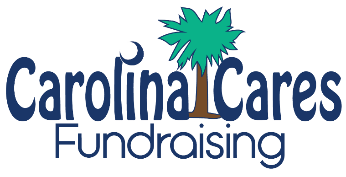 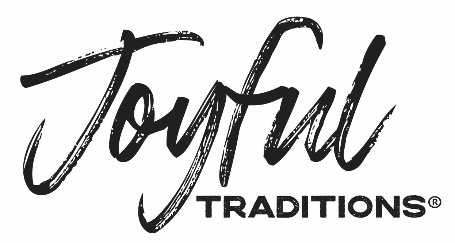 Joyful Traditions® Cake Rolls Fundraiser Kickoff!Thank you for supporting the (GROUP NAME) Joyful Traditions Cake Rolls Fundraiser!  We are raising money for (FUNDRAISER PURPOSE).  Each person has a goal to sell (XX) items.Please note the following:Joyful Traditions Cake Rolls are 15.5 – 19.5 oz mouthwatering cake rolled around a delicious cream filling.  They are perfect for Holidays, Family Gatherings, or any day that you want a quick and easy dessert.  They are exclusive to fundraising, so be sure to purchase more than one!Our Selling Price – $16      Our Profit – 40%Collect Payment as You Sell (Checks Made Payable to: XXX)Online Ordering Available!  tinyurl.com/XXXOrder Forms and Payment Due By: XX/XX/XXXXFlavors: Carrot, Chocolate Crème, Lemon Crème, Pumpkin, Red Velvet, Strawberry CheesecakeDelivery ProcessWeek of: XX/XX/XXXXOrders will be sorted, boxed, and labeled by SellerEach case will have up to 8 itemsPlease return your items to a freezer within 2 hours of pick upQ. What is the #1 reason people don’t support a fundraiser?A. They were never asked!Thank you for your support,(GROUP LEADER NAME)